Living with people is not always easy. Others do not do the dishes the way you do, or fold the towels the way you do, put toilet paper on the holder the way you do. These kinds of issues, along with a whole host of other things, can create tension in the family environment, especially in the marriage relationship. So when tension rears its ugly head, and a fight is on the horizon, how do you handle it? Today, we are going to learn some rules to fighting fare. Making Home Work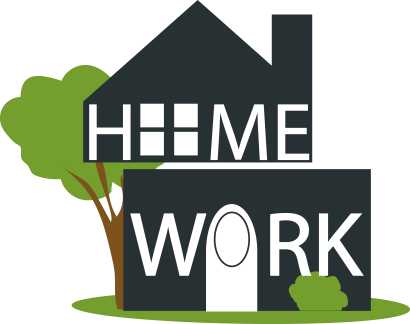 Learning to Fight FairJames 1:19-21 (Ephesians 4:1-3)(Page 847 in the Pew Bible)3 Rules for Fighting FairRule #1 … Stop to ________ carefullyRule #2 … ________ your wordsNever call ________Never raise your _________Never get ____________Never say _________ or ________Never threaten ________Never quote your _____________ during a fight!Rule #3 … Handle your ________Sermon Outline Adopted From Craig Groeschel Fight Fair